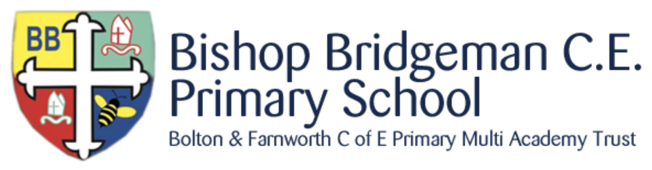 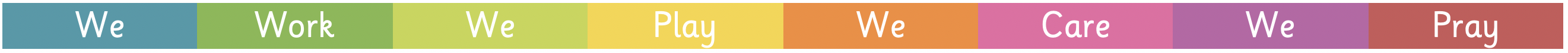 INCLUSION POLICYOVERVIEWAt Bishop Bridgeman all will ensure that this is an educationally inclusive school, where the teaching and learning, achievements, attitudes and wellbeing of every learner, matters. We will provide an inclusive curriculum that will meet the needs of all our pupils, including those with disabilities, special educational needs, and different cultural and ethnic backgrounds. This includes those with English as an additional language.  Learning diversity will be recognised and planned for. Any barriers to learning and participation will be challenged and removed. All pupils will be provided with equality of opportunity. Parents will be fully involved in the education of their children and they will be fully informed when special educational provision is being considered for their child.OBJECTIVESThis policy will underpin all the other policies in the school.This policy will ensure that the provisions of the SEN and Disability Act 2001 and Disability Discrimination Act 1995, and subsequent Code of Practice are put into place in this school. It will ensure that the Revised Code of Practice for SEN is implemented.The policy will ensure that the provisions of the Race Relations  (Amendment Act) 2000 together with the Race relations Act 1976; and subsequent Code of Practice, underpin all aspects of the school’s work.STRATEGIESEveryone in the school community will ensure that there is no victimisation, discrimination, either direct or indirect, against any learner, especially those learners with disability and special educational need. All must ensure that there is no victimisation, discrimination, either direct or indirect, against pupils on racial, cultural or ethnic grounds.Everyone must ensure that children with statements of SEN are accommodated in this school unless it is incompatible with the wishes of their parents or the efficient education of other childrenThe Principal and leadership team will monitor, evaluate and review the operation of this policy and its impact on learners.All in school must be familiar with the requirements of the Statutory Codes of Practice for SEN (Revised), Disability and Race, and must ensure that the codes underpin all aspects of their work.OUTCOMESThe commitment to educational inclusion will be an integral part of every aspect of the school’s life and work.  It will be marked by the child-centred approach to all we do to ensure that the needs of each individual are met.Reviewed:			September 2021Next Review Date:		September 2022